     "V"** Stitch Crocheted Shawl ( lap afghan)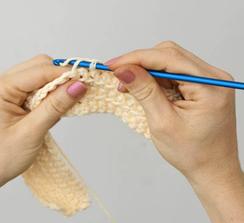 Size: approx 22" x 64"  (32" x 48") *Material:  approx 20oz for both"V" st--  (dc, ch, dc) all in same stShawl( (afghan):	CH 70st  (88)	Row 1--(dc,ch1, dc) in 5th ch from hook (Vst is made), * sk next 2 				ch, V-st in next ch;  rep from * across to last 2 ch, sk 				next ch,  dc in last ch-- 22 V-sts at end of this row				(afghan will have 28 V-sts)	Row 2--  ch3. turn, V-st in each ch-1 sp across, dc in top of 				turning ch.	Repeat row 2  to desired length. Fasten off.		(directions are the same for an afghan)	Fringe* size will depend on type of yarn used** This pattern is adapted from Lion Brand pattern, (# 90347) found on inside of label from "Baby's First" yarn.   www.LionBrand.com(Rev 2-13-15)